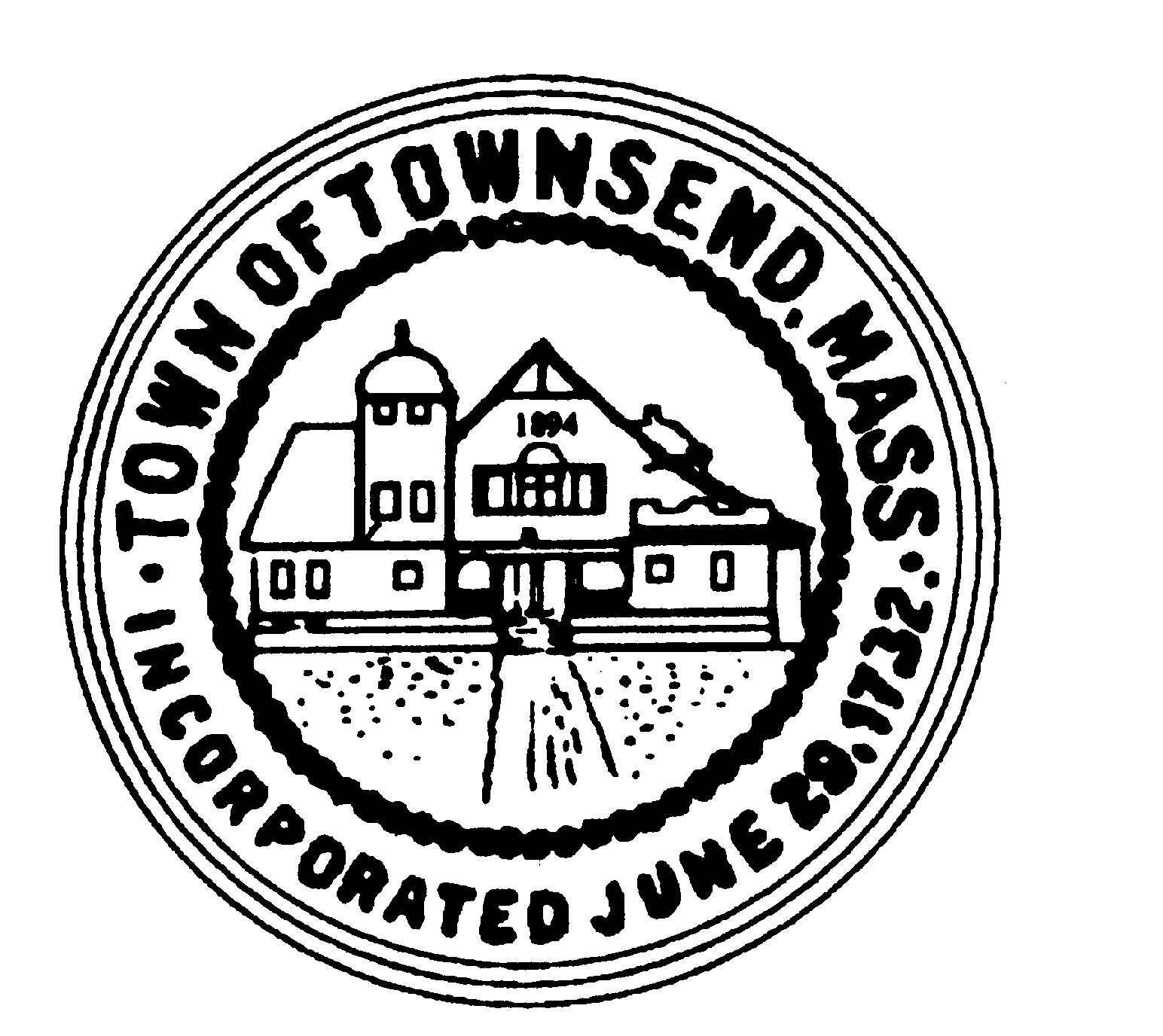 TOWNSEND BOARD OF HEALTH272 Main StreetTownsend, Massachusetts 01469Christopher Nocella, Chairman	            James Le’Cuyer, Clerk	_______________________________	    Office  (978) 597-1713     	  	              	                             Fax    (978) 597-8135 Monday, December 21st, 2020 at 1:00 p.m., ESTBoard of Health members and staff will meet in Meeting Room 2 at Memorial HallThe Board of Health meeting is also being held virtually in accordance with the Governor’s Executive Order Suspending Certain Provisions of the Open Meeting Law, MGL c. 30A. s.20. Interested individuals can listen in and participate by phone by dialing the phone number below and using the provided access code. Telephone Number: 1-717-275-8940 Access Code: 6602188PRELIMINARIESRoll CallAdditions or Deletions not anticipated 48 hours in advance28 Adams Road Wood Stove ComplaintPlanning Board Mandatory Referral:  Timberland Farm Stand, North End RoadAPPOINTMENT/HEARINGS       CO-VID update including Pizza Pizzaz and Patriot Pizza complaints       Gavin Buyers – appointment for vacancy from Linda Johansen resignationWORK SESSIONMinutes October 2020Recycling Center Update: Request for tire disposal, monitors/batteries disposal, Sign UpdateInvoices Future Agenda ItemsJob Description Review for Recycling Center AttendantsMassToss and the Curbside Trash Program – Going forward96 Fitchburg Road – Manure Management Plan UpdateADJOURNMENTMeeting was called to order at 1:00pm.  All were present.1.2	Adams Road Wood Stove Complaint:  Rick Metcalf explained he has driven by several times and looked at pictures that did appear to have heavy smoke but by the time he would get there the smoke would dissipate.  He also explained to the Chairman that he has taken the appropriate courses to be able to tell if the smoke is an issue.  Townsend resident Rhonda Gallant had concerns over the complaints not being valid.  Jim Le’Cuyer apologized to the public and would like to revisit the wood boiler regulations.  The Board agreed that at this time there are no violations taking place at 28 Adams Road regarding the outdoor wood boiler.1.3	Planning Board Referral Timberland Farm:  The Board discussed the uses for the barn which appear to be more retail than agricultural.  Items are being sold including food.  Rick Metcalf stated he knew that food was being given out with a permit last weekend but going forward the owner must provide a water source, septic plans, and food service plans.  Chairman Nocella requested all electrical and plumbing permits for the barn.  They requested a letter be sent to the Planning Board requesting the owner give full disclosure to his long-term plans for the barn.1.4	CO-VID Update:  Townsend is in the red high-risk category with 44 new positive cases in the last two (2) weeks.  This is from people continuing to social gather and go out in public, going out to eat and not wearing masks as well as Christmas.  They discussed Pizza Pizzazz and that the State was called in to help enforce regulations.  The discussed enforcement tickets.   A MOTION was made by JL and 2nd by CN to approve having fines for establishments not adhering to the CO-VID regulations with verbal warning, written warning and then a fine of $250, $350, and $500 per day of noncompliance.  Voting 2/0 motion passes.1.5	BOH Vacancy:  Gavin Byars has filled out appointment papers for the vacancy left by Linda Johansen.  A MOTION was made by JL and 2nd by CN to forward their suggestion to appoint Gavin to the Selectmen.  Voting 2/0 motion passes.1.5	Minutes of October 2020:  A MOTION was made by JL and 2nd by CN to approve the minutes of October 26th and 29th as written.  Voting2/0 motion passes.1.7	Invoices were approved as written.  The Board approved the dumping of the roadside tires at the Recycling Center that the Highway Department picked up.A MOTION was made by JL and 2nd by CN to adjourn the meeting at 2:06pm. Voting 2/0 motion passes.